5. Implicación: Motivados por el significadoLa soberanía de Dios le da significado a nuestras decisiones en dos maneras:Significado en lo que hacemosSignificado en cómo lo hacemosDios le da significado a lo mundano (Mt. 10:29-31).Dios le da significado a nuestras relaciones (Hechos 17:26-27).Dios le da significado a nuestro trabajo (Ef. 6:5-7).6. Implicación: Una toma de decisiones tranquilaPrimera edición en español: 2019Copyright © 2019 por 9Marks para esta versión españolaSeminarios Básicos—Dirección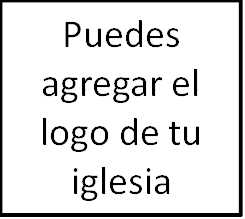 Clase 2: La soberanía de DiosSi Dios no fuera soberano, ¿cómo cambiaría eso la manera en que los cristianos toman decisiones?1. Dios es soberanoLa soberanía de Dios es la enseñanza bíblica de que todas las cosas están bajo el gobierno y control de Dios, y que nada sucede sin Su dirección o permiso. Dios obra no solo algunas cosas, sino todas de acuerdo al designio de Su propia voluntad. A. Sobre nuestras circunstancias (Gn. 50:20)B. Sobre nuestro pasado y nuestro futuro (Is. 46:10)C. Sobre nuestras decisiones (Sal. 33:10-11)D. Sobre nuestros corazones (Pr. 21:1)2. El objetivo de Dios de glorificarse a sí mismoLa soberanía suprema de Dios de toda la creación tiene como fin mostrar su gloria al mundo. Todo lo que Él hace tiene como objetivos su propia gloria.Nos creó para que lo glorifiquemos (Isaías 43:7)La historia señala la gloria de Dios (Habacuc 2:14)Ejemplos a lo largo de la EscrituraEl Éxodo (Éxodo 9:16)El regreso del exilio (Ezequiel 36:22)La venida de Jesús (Juan1:14)Nuestra salvación«En él asimismo tuvimos herencia, habiendo sido predestinados conforme al propósito del que hace todas las cosas según el designio de su voluntad». – Ef. 1:11La segunda venida de Cristo (2 Ts. 1:10)3. La responsabilidad del hombreLa Escritura enseña que Dios ordena que todas las cosas se cumplan (Efesios 1:11),  y sin embargo, el hombre es responsable de sus acciones (Ez. 18:20).4. Implicación: Motivados por la fidelidad Resultados vs. fidelidad